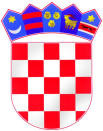 REPUBLIKA HRVATSKAŽUPANIJA OSJEČKO-BARANJSKAOSNOVNA ŠKOLA JOSIPA JURJA STROSSMAYERAKARDINALA ALOJZIJA STEPINCA bbĐURĐENOVACKLASA:007-04/22-02/01URBROJ:2149-8-22-10Đurđenovac, 31.08.2022.Članovima Školskog odbora-svima-Poziv za 20. elektronsku sjednicuŠkolskog odboraNa temelju članka 50. Statuta Osnovne škole Josipa Jurja Strossmayera, Đurđenovac sazivam 20.elektronsku sjednicu Školskog odbora koja se održava u srijedu, 31.08.2022. s početkom u 09:00 sati i završetkom u 24:00 sata, sa sljedećimDNEVNIM  REDOMRazmatranje Zapisnika s 19.elektronske sjednice Školskog odbora i usvajanje istog,Davanje prethodne suglasnosti za donošenje Odluke o poslovno uvjetovanom otkazu ugovora o radu za:Tomislava Pranjića, zaposlenog na radnom mjestu učitelja njemačkog jezika, temeljem ugovora o radu na neodređeno; nepuno radno vrijeme- 12 sati ukupnog tjednog radnog vremena.Navedeno je potrebno iz razloga što je imenovani utvrđeni organizacijskim viškom na radnom mjestu učitelja njemačkog jezika, a zbog smanjenja broja razrednih odjela u školskoj godini 2022./2023. sukladno Odluci o ustroju razrednih odjela Upravnog odjela za obrazovanje i mlade Osječko-baranjske županije, od 15.srpnja 2022.( u prilogu Poziva: Odluka o ustroju razrednih odjela Upravnog odjela za obrazovanje).Pri donošenju Odluke o organizacijskom višku, koristili su se kriteriji propisani Zakonom o radu: starost ( navršene godine života), obveze uzdržavanja i trajanje radnog odnosa kod istog poslodavca.Prema bodovanju navedenih kriterija, od dvoje zaposlenih na radnom mjestu učitelja njemačkog jezika, Tomislav Pranjić ima manje bodova.( u prilogu Poziva: Tablica bodovanja prema zakonskim kriterijima između dvoje zaposlenika zaposlenih na radnom mjestu učitelja njemačkog jezika).Sindikalna povjerenica s pravima i obvezama Radničkog vijeća Tanja Mihačić Vukoja dala je dana 25.08.2022. svoje pozitivno očitovanje na namjeravano donošenje Odluke o poslovno uvjetovanom otkazu ugovora o radu za navedenog radnika.( u prilogu Poziva: Pozitivno očitovanje sindikalne povjerenice na namjeravano donošenje Odluke o poslovno uvjetovanom otkazu ugovora o radu za Tomislava Pranjića)Usvajanje zapisnika  Osnivačke skupštine Učeničke zadruge Osnovne škole J.J.Strossmayera, Đurđenovac.( u prilogu Poziva: Zapisnik s Osnivačke skupštine Učeničke zadruge Osnovne škole J.J.Strossmayera, Đurđenovac.Davanje suglasnosti na zamolbu Aerobik gimnastike za besplatnim korištenjem male dvorane u školskoj godini 2022./2023.( u prilogu Poziva: Zamolba Aerobik gimnastike)Davanje prethodne suglasnosti ravnatelju Škole za nabavu udžbenika za razrednu i predmetnu nastavu u školskoj godini 2022./2023. od PIN d.o.o. Našice, kao najpovoljnijeg ponuđača ( između 3 pristigle ponude).( u prilogu Poziva: pristigle ponude).Davanje očitovanja na planiranu organizaciju i izvođenje nastave u jednoj smjeni u Matičnoj školi u Đurđenovcu, počevši od 05.rujna 2022.navedeno, jer je broj razrednih odjela smanjen, a postojeći prostorni uvjeti, odnosno dovoljan broj učionica, to omogućavaju, a  sve zbog uštede, odnosno smanjenja troškova rada i održavanja Škole ( plin, električna energija…).S poštovanjem,Predsjednica Školskog odbora:Dragica Purgar